Help support our school, whilst supplying chocolate-free gifts
and gardening ideas to parents, family and friends!ORDER FORMPackets of everlastings available in three sizes. A 10g packet of everlasting seed will cover an area of 10m2 in your garden! The seed has 100% germination, and will last for 10 years after purchase.For growing instructions see www.everlastings.com.au.Please enclose money with this form and return to your school by _______________________________ .Remember: 50% of the purchase price goes directly to your school!EVERLASTINGS ARE:Water-wise 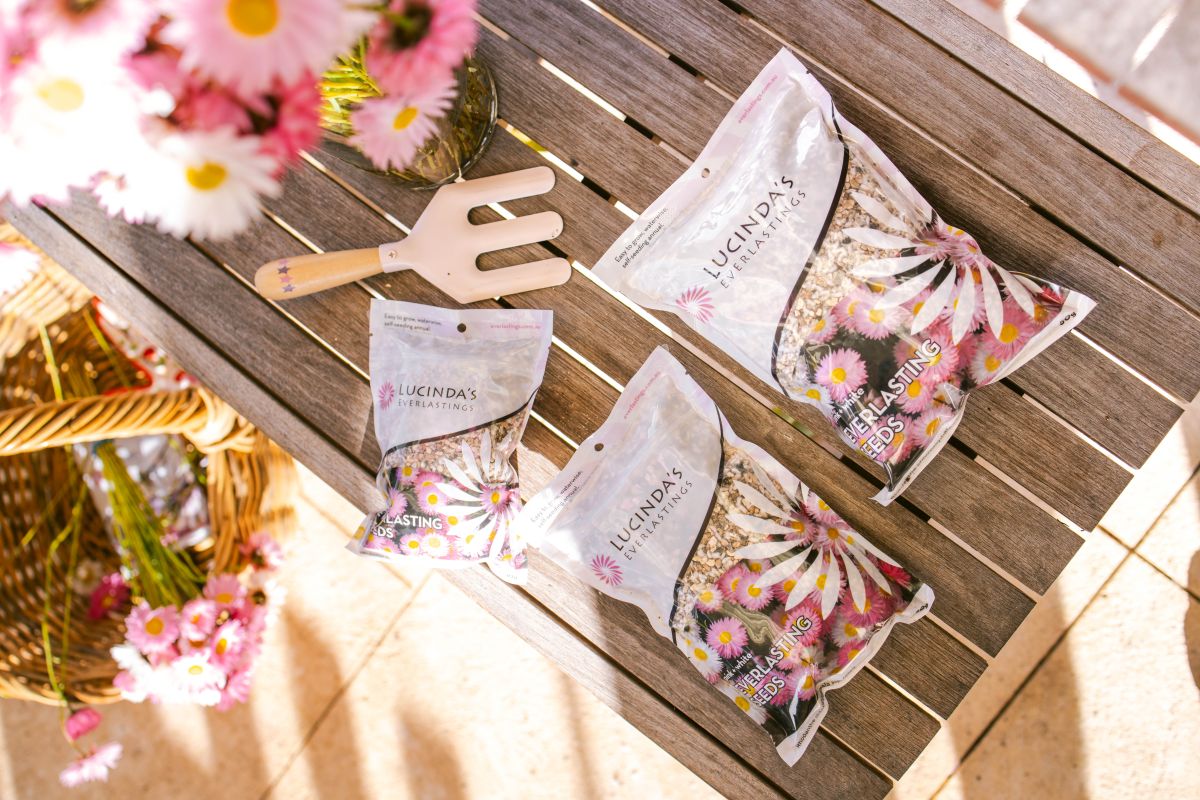 Bold and beautiful 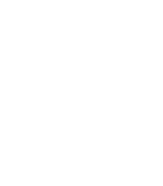 Easy to grow with 100% germinationAustralian native, not an environmental weed Long flowering from July to NovemberSelf-seeding annuals, requiring little maintenance Long lasting seed, viable for at least 10 years USED FOR:Garden bedsDrivewaysPot plantsRoad vergesCut or dried flowersA special gift or souvenirFlowers for a vaseNAMECLASSTEACHERPack SizePack SizePack SizePricePricePriceQuantityQuantityQuantityTotal CostTotal Cost10g everlasting packets10g everlasting packets10g everlasting packets$10$10$1020g everlasting packets20g everlasting packets20g everlasting packets$20$20$2050g everlasting packets50g everlasting packets50g everlasting packets$40$40$40TOTALTOTALTOTAL$$